JÍDELNÍČEK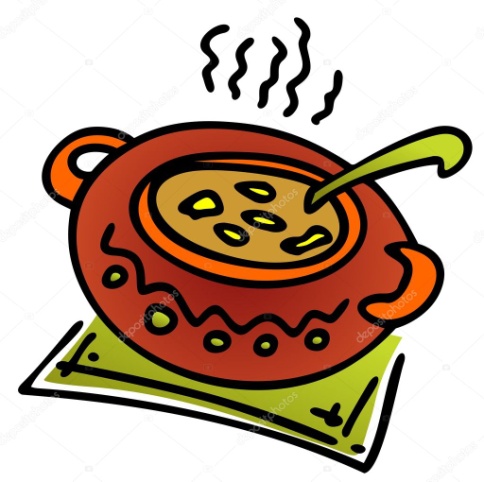                            Týden od 4.3.2024 do 8.3.2024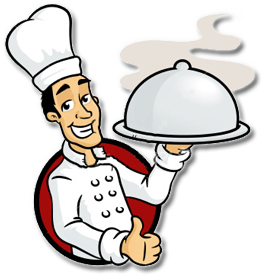  Změna jídelníčku vyhrazena, přejeme Vám DOBROU CHUŤ   